12/02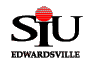 CIVIL SERVICEQUALIFICATIONS CHECK LISTFOR HIRING UNITSCIVIL SERVICEQUALIFICATIONS CHECK LISTFOR HIRING UNITSCIVIL SERVICEQUALIFICATIONS CHECK LISTFOR HIRING UNITSCIVIL SERVICEQUALIFICATIONS CHECK LISTFOR HIRING UNITSCIVIL SERVICEQUALIFICATIONS CHECK LISTFOR HIRING UNITSCIVIL SERVICEQUALIFICATIONS CHECK LISTFOR HIRING UNITSCIVIL SERVICEQUALIFICATIONS CHECK LISTFOR HIRING UNITSCIVIL SERVICEQUALIFICATIONS CHECK LISTFOR HIRING UNITSThis form is designed to assist the hiring unit to identify those skills that are applicable to this position.  The information you provide will be used to advertise your position.  Please complete this form and submit it along with the request for Civil Service Personnel.This form is designed to assist the hiring unit to identify those skills that are applicable to this position.  The information you provide will be used to advertise your position.  Please complete this form and submit it along with the request for Civil Service Personnel.This form is designed to assist the hiring unit to identify those skills that are applicable to this position.  The information you provide will be used to advertise your position.  Please complete this form and submit it along with the request for Civil Service Personnel.This form is designed to assist the hiring unit to identify those skills that are applicable to this position.  The information you provide will be used to advertise your position.  Please complete this form and submit it along with the request for Civil Service Personnel.This form is designed to assist the hiring unit to identify those skills that are applicable to this position.  The information you provide will be used to advertise your position.  Please complete this form and submit it along with the request for Civil Service Personnel.This form is designed to assist the hiring unit to identify those skills that are applicable to this position.  The information you provide will be used to advertise your position.  Please complete this form and submit it along with the request for Civil Service Personnel.This form is designed to assist the hiring unit to identify those skills that are applicable to this position.  The information you provide will be used to advertise your position.  Please complete this form and submit it along with the request for Civil Service Personnel.This form is designed to assist the hiring unit to identify those skills that are applicable to this position.  The information you provide will be used to advertise your position.  Please complete this form and submit it along with the request for Civil Service Personnel.This form is designed to assist the hiring unit to identify those skills that are applicable to this position.  The information you provide will be used to advertise your position.  Please complete this form and submit it along with the request for Civil Service Personnel.This form is designed to assist the hiring unit to identify those skills that are applicable to this position.  The information you provide will be used to advertise your position.  Please complete this form and submit it along with the request for Civil Service Personnel.This form is designed to assist the hiring unit to identify those skills that are applicable to this position.  The information you provide will be used to advertise your position.  Please complete this form and submit it along with the request for Civil Service Personnel.Title of Position:Title of Position:Title of Position:Title of Position:Hiring Official:Hiring Official:Department:Department:Contact Person:Contact Person:Contact Person:Telephone:Telephone:      -     Please indicate the required skills for this vacant position.  Complete only those areas that are applicable to this position.Please indicate the required skills for this vacant position.  Complete only those areas that are applicable to this position.Please indicate the required skills for this vacant position.  Complete only those areas that are applicable to this position.Please indicate the required skills for this vacant position.  Complete only those areas that are applicable to this position.Please indicate the required skills for this vacant position.  Complete only those areas that are applicable to this position.Please indicate the required skills for this vacant position.  Complete only those areas that are applicable to this position.Please indicate the required skills for this vacant position.  Complete only those areas that are applicable to this position.Please indicate the required skills for this vacant position.  Complete only those areas that are applicable to this position.Please indicate the required skills for this vacant position.  Complete only those areas that are applicable to this position.Please indicate the required skills for this vacant position.  Complete only those areas that are applicable to this position.Please indicate the required skills for this vacant position.  Complete only those areas that are applicable to this position.1.Computer Skills or Software - please be specific (i.e, spreadsheets, Access, Excel, Word, PowerPoint, Oracle.  Please indicate if requesting basic or advance knowledge.)Computer Skills or Software - please be specific (i.e, spreadsheets, Access, Excel, Word, PowerPoint, Oracle.  Please indicate if requesting basic or advance knowledge.)Computer Skills or Software - please be specific (i.e, spreadsheets, Access, Excel, Word, PowerPoint, Oracle.  Please indicate if requesting basic or advance knowledge.)Computer Skills or Software - please be specific (i.e, spreadsheets, Access, Excel, Word, PowerPoint, Oracle.  Please indicate if requesting basic or advance knowledge.)Computer Skills or Software - please be specific (i.e, spreadsheets, Access, Excel, Word, PowerPoint, Oracle.  Please indicate if requesting basic or advance knowledge.)Computer Skills or Software - please be specific (i.e, spreadsheets, Access, Excel, Word, PowerPoint, Oracle.  Please indicate if requesting basic or advance knowledge.)Computer Skills or Software - please be specific (i.e, spreadsheets, Access, Excel, Word, PowerPoint, Oracle.  Please indicate if requesting basic or advance knowledge.)Computer Skills or Software - please be specific (i.e, spreadsheets, Access, Excel, Word, PowerPoint, Oracle.  Please indicate if requesting basic or advance knowledge.)Computer Skills or Software - please be specific (i.e, spreadsheets, Access, Excel, Word, PowerPoint, Oracle.  Please indicate if requesting basic or advance knowledge.)Computer Skills or Software - please be specific (i.e, spreadsheets, Access, Excel, Word, PowerPoint, Oracle.  Please indicate if requesting basic or advance knowledge.)2.Budget or Accounting Experience (i.e., CPA - Please indicate if requesting basic or advance knowledge)Budget or Accounting Experience (i.e., CPA - Please indicate if requesting basic or advance knowledge)Budget or Accounting Experience (i.e., CPA - Please indicate if requesting basic or advance knowledge)Budget or Accounting Experience (i.e., CPA - Please indicate if requesting basic or advance knowledge)Budget or Accounting Experience (i.e., CPA - Please indicate if requesting basic or advance knowledge)Budget or Accounting Experience (i.e., CPA - Please indicate if requesting basic or advance knowledge)Budget or Accounting Experience (i.e., CPA - Please indicate if requesting basic or advance knowledge)Budget or Accounting Experience (i.e., CPA - Please indicate if requesting basic or advance knowledge)Budget or Accounting Experience (i.e., CPA - Please indicate if requesting basic or advance knowledge)Budget or Accounting Experience (i.e., CPA - Please indicate if requesting basic or advance knowledge)3.Supervisory, Managerial ExperienceSupervisory, Managerial ExperienceSupervisory, Managerial ExperienceSupervisory, Managerial ExperienceSupervisory, Managerial ExperienceSupervisory, Managerial ExperienceSupervisory, Managerial ExperienceSupervisory, Managerial ExperienceSupervisory, Managerial ExperienceSupervisory, Managerial Experience4.Education (Please specify if experience will be accepted in lieu of education and vice versa.)Education (Please specify if experience will be accepted in lieu of education and vice versa.)Education (Please specify if experience will be accepted in lieu of education and vice versa.)Education (Please specify if experience will be accepted in lieu of education and vice versa.)Education (Please specify if experience will be accepted in lieu of education and vice versa.)Education (Please specify if experience will be accepted in lieu of education and vice versa.)Education (Please specify if experience will be accepted in lieu of education and vice versa.)Education (Please specify if experience will be accepted in lieu of education and vice versa.)Education (Please specify if experience will be accepted in lieu of education and vice versa.)Education (Please specify if experience will be accepted in lieu of education and vice versa.)5.Communication, Writing, Editing, Presentation, ResearchCommunication, Writing, Editing, Presentation, ResearchCommunication, Writing, Editing, Presentation, ResearchCommunication, Writing, Editing, Presentation, ResearchCommunication, Writing, Editing, Presentation, ResearchCommunication, Writing, Editing, Presentation, ResearchCommunication, Writing, Editing, Presentation, ResearchCommunication, Writing, Editing, Presentation, ResearchCommunication, Writing, Editing, Presentation, ResearchCommunication, Writing, Editing, Presentation, Research6.Policies, Procedures, State Laws, Rules, RegulationsPolicies, Procedures, State Laws, Rules, RegulationsPolicies, Procedures, State Laws, Rules, RegulationsPolicies, Procedures, State Laws, Rules, RegulationsPolicies, Procedures, State Laws, Rules, RegulationsPolicies, Procedures, State Laws, Rules, RegulationsPolicies, Procedures, State Laws, Rules, RegulationsPolicies, Procedures, State Laws, Rules, RegulationsPolicies, Procedures, State Laws, Rules, RegulationsPolicies, Procedures, State Laws, Rules, Regulations7.Training/Certifications/LicensesTraining/Certifications/LicensesTraining/Certifications/LicensesTraining/Certifications/LicensesTraining/Certifications/LicensesTraining/Certifications/LicensesTraining/Certifications/LicensesTraining/Certifications/LicensesTraining/Certifications/LicensesTraining/Certifications/Licenses8.Other (Please be specific.)Other (Please be specific.)Other (Please be specific.)Other (Please be specific.)Other (Please be specific.)Other (Please be specific.)Other (Please be specific.)Other (Please be specific.)Other (Please be specific.)Other (Please be specific.)Signature of Dean/Director/Fiscal OfficerSignature of Dean/Director/Fiscal OfficerSignature of Dean/Director/Fiscal OfficerSignature of Dean/Director/Fiscal OfficerSignature of Dean/Director/Fiscal OfficerDateDateDateDateDate